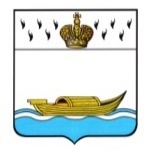 АДМИНИСТРАЦИЯВышневолоцкого городского округаПостановлениеот 05.10.2020                                                                                                   № 347г. Вышний ВолочекО проведении месячникагражданской обороны В соответствии с Федеральными законами от 12.02.1998 № 28-ФЗ «О гражданской обороне», от 21.12.1994 № 68­ФЗ «О защите населения и территорий от чрезвычайных ситуаций природного и техногенного характера», от 06.10.2003 № 131-ФЗ «Об общих принципах организации местного самоуправления в Российской Федерации», Планом основных мероприятий муниципального образования Вышневолоцкий городской округ Тверской области в области гражданской обороны, предупреждения и ликвидации чрезвычайных ситуаций, обеспечения пожарной безопасности и безопасности людей на водных объектах на 2020 год, в целях подготовки населения к действиям в чрезвычайных ситуациях, Администрация Вышневолоцкого городского округа постановляет:Провести, в Вышневолоцком городском округе с 05.10.2020 по 02.11.2020 месячник гражданской обороны.2. Утвердить план мероприятий в рамках месячника гражданской обороны на территории Вышневолоцкого городского округа (прилагается).3. Управлению по делам гражданской обороны и чрезвычайным ситуациям администрации Вышневолоцкого городского округа         (Адамович В.А.): 3.1. осуществлять общее руководство и контроль за проведением месячника гражданской обороны;3.2. в ходе проведения месячника гражданской обороны, осуществить проверки реализации Федеральных законов от 12.02.1998 № 28-ФЗ «О гражданской обороне», от 21.12.1994 № 68-ФЗ «О защите населения и территорий от чрезвычайных ситуаций природного и техногенного характера» в Вышневолоцком городском округе по вопросам готовности и проведения мероприятий по защите населения и территорий от опасностей, возникающих при военных конфликтах или вследствие этих конфликтов, а также при чрезвычайных ситуациях природного и техногенного характера;3.3. оказать методическую помощь руководителям предприятий и организаций в подготовке и проведению месячника гражданской обороны;3.4. по итогам месячника подготовить обзор проведенных мероприятий.4. Рекомендовать, средствам массовой информации Вышневолоцкого городского округа организовать освещение хода проведения месячника, совместно с Управлением по делам гражданской обороны и чрезвычайным ситуациям администрации Вышневолоцкого городского округа                     (Адамович В.А.). 5. Рекомендовать, руководителям организаций, предприятий и учреждений Вышневолоцкого городского округа независимо от форм собственности:5.1. принять активное участие в проведении месячника гражданской обороны;5.2. спланировать свою работу в соответствии с Планом мероприятий в рамках месячника гражданской обороны на территории Вышневолоцкого городского округа.6. Контроль за выполнением настоящего постановления возложить на руководителя Управления по делам гражданской обороны и чрезвычайным ситуациям администрации Вышневолоцкого городского округа                          В.А. Адамовича.7. Настоящее постановление вступает в силу со дня его принятия и подлежит официальному опубликованию в газете «Вышневолоцкая правда» и размещению на официальном сайте муниципального образования Вышневолоцкий городской округ Тверской области в информационно-телекоммуникационной сети «Интернет».Главы Вышневолоцкого городского округа                                    Н.П. РощинаПЛАНмероприятий в рамках месячника гражданской обороны на территории Вышневолоцкого городского округаГлава Вышневолоцкого городского округа                          					                                              Н.П. РощинаПриложениек постановлению Администрации Вышневолоцкого городского округаот 05.10.2020 № 347№п/пНаименование мероприятияСрокисполненияИсполнителиОсвещение в средствах массовой информации мероприятий, проводимых в рамках месячника гражданской обороныс 05.10.2020 по 02.11.2020(в течение месячника)Управление ГОЧС администрации Вышневолоцкого городского округа, отдел по связи с общественностью и информационной политикиПроведение торжественных мероприятий, посвященных 88-й годовщине образования гражданской обороны, с поздравлением сотрудников и ветеранов гражданской обороны Вышневолоцкого городского округа05.10.2020Администрация Вышневолоцкого городского округа, Управление ГОЧС администрации Вышневолоцкого городского округа, предприятия и организации Вышневолоцкого городского округа, руководители объектов ГОВыступления в средствах массовой информации по вопросам гражданской обороныв течение месячникаУправление ГОЧС администрации Вышневолоцкого городского округа,3 ПСО ФПС ГПС Главного управления МЧС России по Тверской области, ОНД и профилактической работы по Вышневолоцкому, Бологовскому районам ТОПроведение занятий, с целью информирования населения Вышневолоцкого городского округа о состоянии гражданской обороны, в том числе с проведением занятий с гражданами:-по использованию простейших средств индивидуальной и коллективной защиты;- по правилам поведения при получении сигнала оповещения «Внимание всем!»-по оказания первой (доврачебной) помощи пострадавшимв течение месячникаУправление ГОЧС администрации Вышневолоцкого городского округа,3 ПСО ФПС ГПС Главного управления МЧС России по Тверской области, Управление образования, ГБУЗ «Вышневолоцкая ЦРБ» Проведения дня открытых дверей в пожарно-спасательной части №9 для учащихся общеобразовательных учреждений Вышневолоцкого городского округапоотдельному графикуПСЧ-9 3 ПСО ФПС ГПС Главного управления МЧС России по Тверской области, Управление образованияУчастие в проведении сбора с руководителями органов, специально уполномоченных на решение задач в области гражданской обороныв течение месячникаРуководитель Управления ГОЧС администрации Вышневолоцкого городского округаВ рамках проведения заседаний комиссий по предупреждению и ликвидации чрезвычайных ситуаций и обеспечению пожарной безопасности (далее - комиссия) Вышневолоцкого городского округа, проведение занятий с членами комиссий по вопросам обеспечения выполнения мероприятий гражданской обороны в современных условияхв течение месячникаКЧС и ОПБ Вышневолоцкого городского округа, Управление ГОЧС администрации Вышневолоцкого городского округа Проведение занятий в рамках заседаний комиссий по предупреждению и ликвидации чрезвычайных ситуаций и обеспечению пожарной безопасности Вышневолоцкого городского округа с членами комиссий по вопросам обеспечения безопасности социально значимых объектов, а также с массовым пребыванием людейв течение месячникаКЧС и ОПБ Вышневолоцкого городского округа, Управление ГОЧС администрации Вышневолоцкого городского округаПроведение Дня знаний по гражданской обороне в учебных заведениях Вышневолоцкого городского округав течение месячникаУправление образования Администрации Вышневолоцкого городского округа, образовательные учреждения Вышневолоцкого городского округаОрганизация проведения месячников гражданской обороны в организациях, эксплуатирующих опасные производственные объекты, гидротехнические сооружения, организациях, обеспечивающих жизнедеятельность Вышневолоцкого городского округа, а также организаций, отнесенных в установленном порядке к категориям по гражданской оборонев течение месячникаОрганизации и предприятия Вышневолоцкого городского округаОрганизация выступлений руководящего состава администрации Вышневолоцкого городского округа на телевидении и в СМИ  в течение месячникаУправление ГОЧС администрации Вышневолоцкого городского округа, Управление культуры, молодежи и туризма Администрации Вышневолоцкого городского округаОрганизация показных занятий на объектах гражданской обороны с изучением основных способов защиты населения с учетом внедрения новых подходов к инженерной защите населения, накоплению средств индивидуальной защиты, эвакуации материальных и культурных ценностей в безопасные районы Вышневолоцкого городского округав течение месячникаУправление ГОЧС администрации Вышневолоцкого городского округа, Вышневолоцкая ЦРБ, отдел по безопасности и взаимодействию с правоохранительными органамиПроведение с неработающим населением занятий в учебно- консультационных пунктах, в том числе лекций, вечеров вопросов и ответов, консультаций, показа учебных фильмов и др.в течение месячникаУправление жилищно-коммунального хозяйства, дорожной деятельности и благоустройства, УКП Вышневолоцкого городского округа, Управление ГОЧС администрации Вышневолоцкого городского округаОрганизация методической помощи по вопросам гражданской обороны организациям, эксплуатирующим опасные производственные объекты, гидротехнические сооружения, с отработкой практических элементов выполнения мероприятий по гражданской обороне и заслушиванием руководителей гражданской обороныв течение месячникаУправление ГОЧС администрации Вышневолоцкого городского округаПроведение тренировок и показных практических занятий по гражданской обороне, в том числе по вопросам эвакуации, предоставления населению средств индивидуальной защиты с объектами экономики:- ООО «Вышневолоцкая ТГК»;- ОАО «Вышневолоцкий МДОК»;- ООО «ТехНика»;- филиал ФБУЗ «Центр гигиены и эпидемиологии в Тверской области»;- ООО «Комбинат коммунальных предприятий»;- СОШ № 12;- Вышневолоцкая метеостанцияв течение месячникаАдминистрация Вышневолоцкого городского округа, Управление ГОЧС администрации Вышневолоцкого городского округа, объекты экономикиПроведение рекогносцировки районов эвакуации населения, материальных и культурных ценностей с целью уточнения маршрутов, мест размещения и порядка жизнеобеспечения эвакуируемого населения, материальных и культурных ценностей в безопасных районах Вышневолоцкого городского округав течениемесячникаЭвакуационная комиссия Вышневолоцкого городского округаИнформирование населения о порядке действий при возникновении чрезвычайных ситуаций в местах массового пребывания людейв течениемесячникаУправление ГОЧС администрации Вышневолоцкого городского округаОрганизация проведения смотров готовности сил гражданской обороны, в том числе нештатных аварийно-спасательных формирований по обеспечению выполнения мероприятий по гражданской обороне. Оказание методической помощи по их созданию и подготовкев течениемесячникаУправление ГОЧС администрации Вышневолоцкого городского округаПубликация в средствах массовой информации памятки по действиям населения по сигналам оповещения гражданской обороныв течениемесячникаУправление ГОЧС администрации Вышневолоцкого городского округаПроверка локальных систем оповещения населения города Вышний Волочекв течениемесячникаЗаместитель директора Тверского РГС – начальник Вышневолоцкого гидроузла Тверского района гидротехнических сооружений ФГБУ «Канал им. Москвы» (В.Е. Галюта), руководитель Управления ГОЧС администрации Вышневолоцкого городского округа (В.А. Адамович)Подготовка памяток по действиям населения Вышневолоцкого городского округа в случае объявления сигналов гражданской обороныв течениемесячникаУправление ГОЧС администрации Вышневолоцкого городского округаПроведение мероприятий по совершенствованию учебно-методической базы по тематике гражданской обороны, в том числе обновление уголков гражданской обороны, изготовление стендов, плакатов и памяток для населения по тематике гражданской обороны и защиты населения на территории Вышневолоцкого городского округав течениемесячникаАдминистрация Вышневолоцкого городского округа, Управление ГОЧС администрации Вышневолоцкого городского округа, предприятия и организации Вышневолоцкого городского округа, руководители объектов ГОУточнение и размещение на официальном сайте в сети «Интернет» перечня нормативных правовых актов и их текстов, содержащих обязательные требования и мероприятия в области гражданской обороныв течениемесячникаУправление ГОЧС администрации Вышневолоцкого городского округаЕженедельное представление отчетных и информационных материалов о проведенных мероприятиях (в том числе фото и видеоматериалов) в Главное управление МЧС России по Тверской области05.10.2020,12.10.2020,19.10.202026.10.202030.10.2020Управление ГОЧС администрации Вышневолоцкого городского округа и организации